Evidencia zarybňovania 2021RevíryZoznam násad revíru: 4-0030-4-1 Barnov potok č. 1Zoznam násad revíru: 4-0220-4-2 Bystrá (Snina)Zoznam násad revíru: 4-0260-1-1 Cirocha č. 1aZoznam násad revíru: 4-0940-4-1 Kamenica č. 1Zoznam násad revíru: 4-1050-4-1 KoloničkaZoznam násad revíru: 4-1880-1-1 Pčolinka č. 1Zoznam násad revíru: 4-2440-4-1 StežnáZoznam násad revíru: 4-3010-4-1 UbľaZoznam násad revíru: 4-3081-4-1 UličkaZoznam násad revíru: 4-3610-1-1 VN MlyniskoZoznam násad revíru: 4-3870-1-1 VN Veľká BystráZoznam násad revíru: 4-4191-4-1 Zbojský potok č. 1Zoznam násad revíru: 4-0261-4-1 Cirocha č. 1bZoznam násad revíru: 4-1881-4-1 Pčolinka č. 2ČísloNázovSpracovaný4-0030-4-1Barnov potok č. 14-0220-4-2Bystrá (Snina)4-0250-4-2Chotinka4-0260-1-1Cirocha č. 1a4-0940-4-1Kamenica č. 14-1050-4-1Kolonička4-1880-1-1Pčolinka č. 14-1890-4-2Perechodovec4-2440-4-1Stežná4-3010-4-1Ubľa4-3081-4-1Ulička4-3610-1-1VN Mlynisko4-3870-1-1VN Veľká Bystrá4-4191-4-1Zbojský potok č. 14-0261-4-1Cirocha č. 1b4-1881-4-1Pčolinka č. 2ČísloNázovPočet [ks]JednotkaHmotnosť [kg]Cena [€]Operácia184Pstruh Pp11 500ks0,00180,00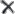 212Lipeň Li11 000ks0,00280,00ČísloNázovPočet [ks]JednotkaHmotnosť [kg]Cena [€]Operácia184Pstruh Pp11 000ks0,00120,00ČísloNázovPočet [ks]JednotkaHmotnosť [kg]Cena [€]Operácia14Kapor K20kg250,00650,0051Podustva Pds10ks0,000,00ČísloNázovPočet [ks]JednotkaHmotnosť [kg]Cena [€]Operácia184Pstruh Pp13 000ks0,00360,00212Lipeň Li1500ks0,00140,00ČísloNázovPočet [ks]JednotkaHmotnosť [kg]Cena [€]Operácia184Pstruh Pp11 500ks0,00180,00ČísloNázovPočet [ks]JednotkaHmotnosť [kg]Cena [€]Operácia184Pstruh Pp11 000ks0,00120,00ČísloNázovPočet [ks]JednotkaHmotnosť [kg]Cena [€]Operácia184Pstruh Pp11 000ks0,00120,00212Lipeň Li1500ks0,00140,00ČísloNázovPočet [ks]JednotkaHmotnosť [kg]Cena [€]Operácia184Pstruh Pp11 500ks0,00180,00185Pstruh Pp20kg100,00930,00212Lipeň Li11 000ks0,00280,00ČísloNázovPočet [ks]JednotkaHmotnosť [kg]Cena [€]Operácia184Pstruh Pp13 500ks0,00420,00185Pstruh Pp20kg100,00931,00212Lipeň Li11 000ks0,00280,00ČísloNázovPočet [ks]JednotkaHmotnosť [kg]Cena [€]Operácia15Kapor K30kg2 050,002 300,0022Lieň L2-30kg100,00500,00102Amur A2-30kg50,00165,00123Šťuka S10kg50,00440,00133Zubáč Zu1500ks0,00180,00204Pstruh Pd20kg100,00350,00ČísloNázovPočet [ks]JednotkaHmotnosť [kg]Cena [€]Operácia15Kapor K30kg2 050,002 300,0022Lieň L2-30kg100,00500,00102Amur A2-30kg50,00165,00123Šťuka S10kg50,00440,00133Zubáč Zu1500ks0,00180,00204Pstruh Pd20kg100,00350,00ČísloNázovPočet [ks]JednotkaHmotnosť [kg]Cena [€]Operácia184Pstruh Pp13 000ks0,00360,00185Pstruh Pp20kg100,00931,00212Lipeň Li11 500ks0,00420,00ČísloNázovPočet [ks]JednotkaHmotnosť [kg]Cena [€]Operácia184Pstruh Pp15 000ks0,00175,00185Pstruh Pp20kg50,00465,00204Pstruh Pd20kg200,00700,00212Lipeň Li11 500ks0,00420,00ČísloNázovPočet [ks]JednotkaHmotnosť [kg]Cena [€]Operácia51Podustva Pds11 000ks0,0066,00